Информация о наполняемости классов на 2022/23 уч.год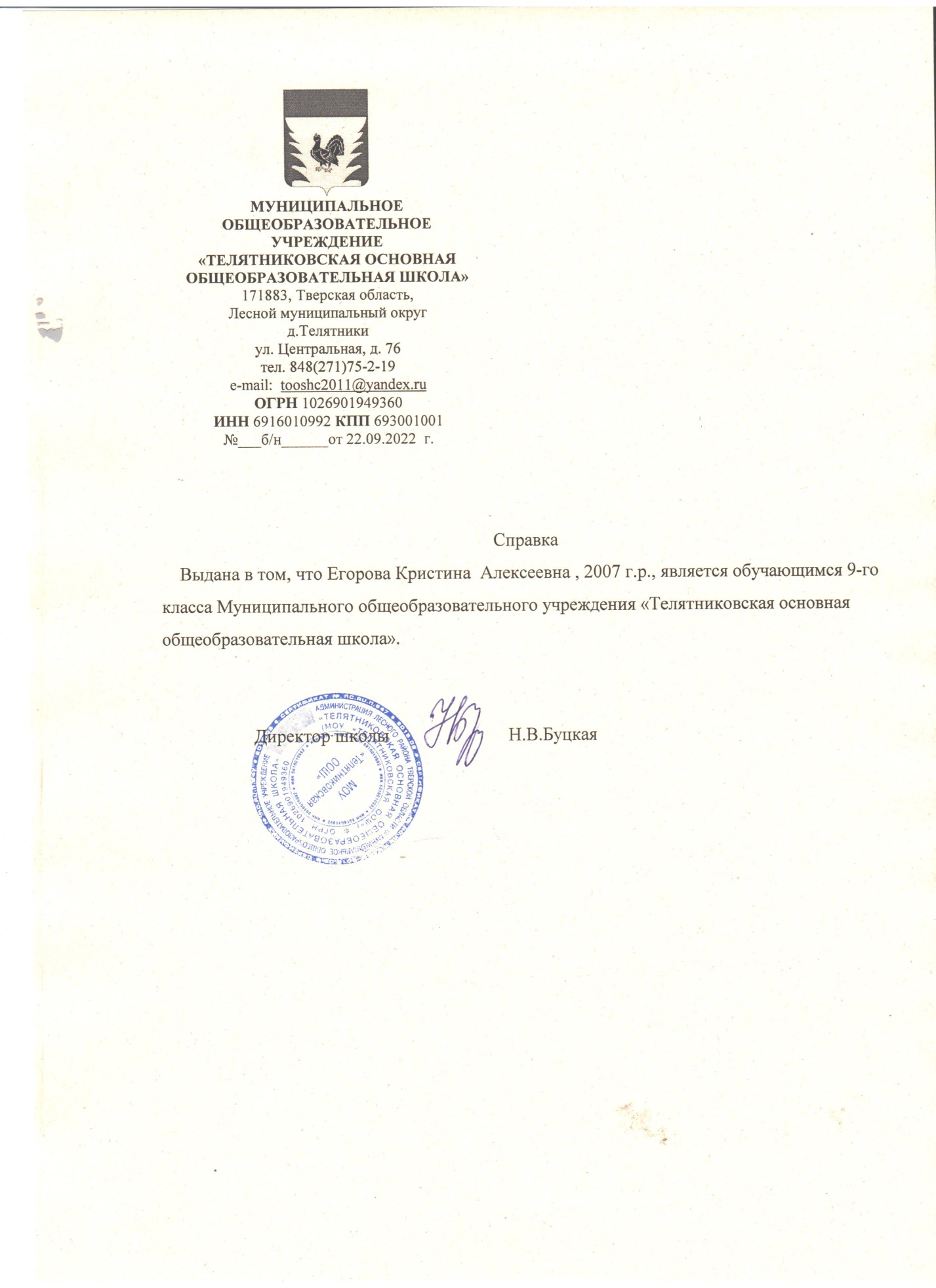 Класс Количество классов Количество обучающихся 111211311400511611713811912